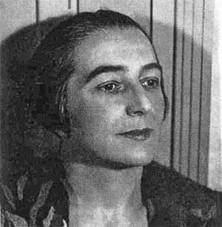 Sonia Delaunay  nace en Rusia en  Odesa, 1885  y muere en Paris París, 1979, fue una pintora y diseñadora francesa de origen ucraniano, casada con el pintor Robert Delaunay.Inspirada en las formas del cubismo con un estilo basado en la yuxtaposición o 'contraste simultáneo' de colores puros rotos en prismas. Se la considera la reina del art decó.Estuvo brevemente casada con el crítico y marchand Wilhelm Uhde, en 1910 se casó con Robert Delaunay.Expuso pinturas, telas y encuadernaciones realizadas con esta técnica y también diseñó vestuarios para teatro.Hasta hace poco tiempo la figura de Sonia Delaunay (Sonia Terk , de soltera), siempre se había quedado relegada a un segundo plano, quizás porque siempre estuvo a la sombra de su marido y quizás también porque desarrolló un intenso trabajo como diseñadora en el campo de la moda y de la publicidad, lo que la encasilló como tal. A Robert Delaunay siempre se le había reservado el papel de creador original dejando y dejar a Sonia las aplicaciones a la moda, la publicidad, etc. Un ejemplo de este reconocimiento es la última retrospectiva en el Museo Thyssen, que reúne la obra de los Delaunay.A la muerte de su marido Sonia Delaunay, comienza a ser reconocida como artista. En la década de los veinte Sonia Delaunay se había dedicado al diseño de ropa y a sus telas pintadas a mano con colores brillantes que revolucionaron el diseño textil. Después de 1940 su estilo se volvió más delicado y sencillo, sobre todo en los gouaches, donde sus experimentos cromáticos alcanzaron nuevas cotas de refinamiento. Realiza abundante obra entre los años 40 y los años 50 y se dedica con empeño a dar a conocer la obra de Robert Delanuay. 
En 1964, el Museo Nacional de Arte Moderno de París recibió una donación de 58 obras suyas, que fueron expuestas en el Louvre, con lo que se convirtió en la primera mujer que, en vida, vio sus cuadros expuestos en ese museo. En 1979 se realiza una la primera retrospectiva que recoge la obra de trabajos de Robert y Sonia Delaunay. Fallece este mismo año, el 5 de diciembre, en París.